SUPPLEMENTARY FIGURE 1. Nomogram for predicting 28-day survival probabilities of patients with non-occlusive mesenteric ischemia.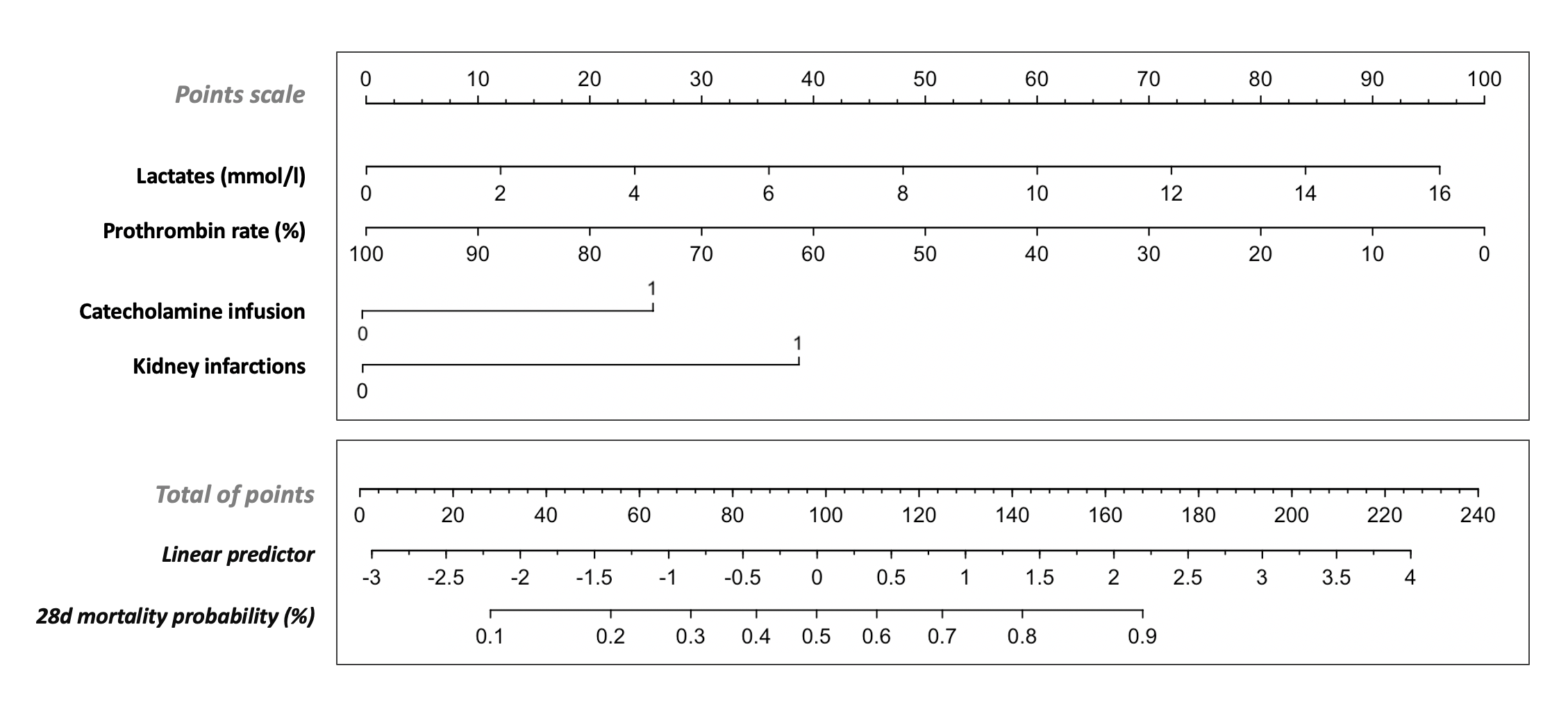 